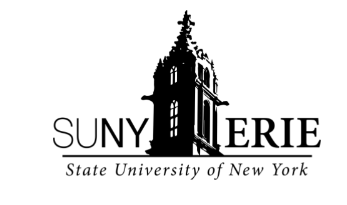 Student Id          First Name   		   			Last Name                  Street Address City, State, Zip CodeMobile Number    (       )					Home Phone  (       )Previous Address Semester Requesting Resident/Single Tuition    Citizenship                                                                       If not USA, what is your immigration status?                 Permanent Resident               I-151 or I-551            I-94 Refugee                                                                                                  Non-resident Alien Visa                                                      Military Status          Active Military              Discharged              Spouse or Dependent             Not ApplicableTo be eligible for resident tuition, the student must provide proof that they have permanently lived in New York State at least one year prior to the start of the requested semester and in Erie County six months prior.  Individuals do not meet the residency requirement if domiciled in New York State primarily to attend college.  Students are required to submit at least three forms of proof of New York State and Erie County residence.  The following documents can be used to show domicile:NYS Income Tax Return NYS Driver’s License, Permit or Non-Driver Identification CardNYS Vehicle RegistrationDeed to Real Property or Lease AgreementMarriage License Issued in the State of New YorkProof of receiving public assistance from NYS or from a city, county, or municipal agency in NYSNYS Voter RegistrationBank StatementProof of graduation from an approved NYS high school and application for admission to a SUNY campus within five years of receiving diploma.  Must have attended high school for two or more years.Proof of General Equivalency Diploma from an approved NYS program for GED exam preparation.  Must apply for admission to a SUNY campus within five years of receiving GED.If military personnel or spouse or dependent of the military, provide a copy of military orders, DD214, Certificate of Eligibility, etc.If Non-Immigrant status, provide I-94 Arrival Departure record.  Eligible visa types include A, E, G, H-1B, H-1C, H-4, I, K, L, N, O-1, O-3, R, S, T, U and V.  Must show Duration of Status (D/S) or an expiration date not yet reached.Refugees and Asylees must submit proof of status or pending application status.By signing below, I certify that all information is true and correct to the best of my knowledge.Printed Student Name					Signature				          DateCOLLEGE USE ONLY           Approved                   Denied                                                                                                                                  Reason(s) of DenialDecision Date	     /           /				Semester Effective Date            /           /